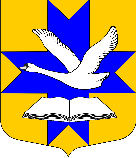 Администрация муниципального образованияБольшеколпанское сельское поселениеГатчинского муниципального районаЛенинградской областиПОСТАНОВЛЕНИЕ«26» декабря 2016 г.		                                               		№ 466Руководствуясь  положениями  Федерального закона от 06.10.2003 г. №131-ФЗ «Об общих принципах организации местного самоуправления» (с изменениями), Уставом муниципального образования Большеколпанское сельское поселение, администрация Большеколпанского сельского поселенияПОСТАНОВЛЯЕТ:1. Отменить постановление администрации № 438 от 22 декабря 2016 года «Об утверждении Административного регламента  предоставления муниципальной услуги «Выдача, переоформление разрешений на право организации розничных рынков и продление срока действия разрешений на право организации розничных рынков»».2. Настоящее Постановление вступает в силу с даты принятия.3. Настоящее Постановление   подлежит официальному опубликованию и размещению на официальном сайте администрации Большеколпанского сельского поселения.4. Контроль за выполнением настоящего постановления оставляю за собой.Глава администрации:                                                                М.В. БычининаОб отмене постановления  № 438 от  22  декабря  2016 года«Об утверждении Административного регламента  предоставления муниципальной услуги«Выдача, переоформление разрешений на право организации розничных рынков и продление срока действия разрешений на право организации розничных рынков»»